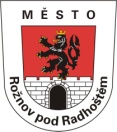 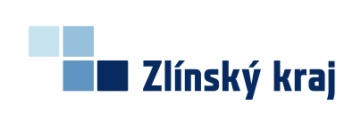 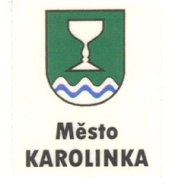 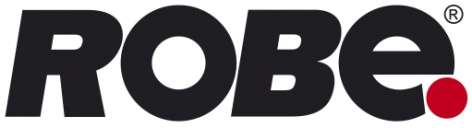 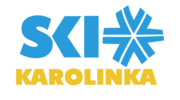 Rozpis Mistrovství Moravyve slalomu a obřím slalomu pořádaného současně jako „Cena ROBE“ Pořadatel:Lyžařský klub SKI SOLÁŇ Rožnov pod Radhoštěm z pověření OSÚ AD SLČRLyžařský klub SKI SOLÁŇ Rožnov pod Radhoštěm z pověření OSÚ AD SLČRTermín:12. – 13.1.201912. – 13.1.2019Místo:Lyžařský areál Karolinka, okres VsetínLyžařský areál Karolinka, okres VsetínDiscipliny:12.1.2019 slalom – jednotyčový13.1.2017 obří slalom - jednoterčový12.1.2019 slalom – jednotyčový13.1.2017 obří slalom - jednoterčovýKategorie:U14 Mladší žáci a mladší žákyně (ročník 2005 - 2006)U16 Starší žáci, starší žákyně (ročníky 2003 - 2004)U14 Mladší žáci a mladší žákyně (ročník 2005 - 2006)U16 Starší žáci, starší žákyně (ročníky 2003 - 2004)Podmínky účasti:Platná karta člena SLČR a zaplacené kódové číslo. Platná karta člena SLČR a zaplacené kódové číslo. Startovné :250 Kč/ závodník/ závodní start.250 Kč/ závodník/ závodní start.Přihlášky:Do 10.1.2019 on-line na servisním a výsledkovém portálu SLČR/AD (http://vysledky.czech-ski.cz/zavody)Do 10.1.2019 on-line na servisním a výsledkovém portálu SLČR/AD (http://vysledky.czech-ski.cz/zavody)Odvolání:Do 10.1.2019 zveřejněním na webu SLČR nebo dotazem na mob. 602 544 568.Do 10.1.2019 zveřejněním na webu SLČR nebo dotazem na mob. 602 544 568.Prezentace:Pátek 11.1.2019 od 16,00 do 18,30 hod v I.patře restaurace U vleku. Nouzově telefonicky na 774 112 916 a mimořádné zaplacení startovného  a výdej čísel v sobotu 11.2. do 8,00 hod v restauraci U vleku.Pátek 11.1.2019 od 16,00 do 18,30 hod v I.patře restaurace U vleku. Nouzově telefonicky na 774 112 916 a mimořádné zaplacení startovného  a výdej čísel v sobotu 11.2. do 8,00 hod v restauraci U vleku.1. schůze vedoucích družstev :Pátek 11.1.2019 v 19,30 hod v I.patře restaurace U vlekuPátek 11.1.2019 v 19,30 hod v I.patře restaurace U vlekuStart 1. závodníka:Sobota 12.1.2019 v 9,00 hod, závod ve slalomu – mladší žákyněSobota 12.1.2019 v 9,00 hod, závod ve slalomu – mladší žákyněDalší časový program:Bude určen na 1. schůzi vedoucích.Bude určen na 1. schůzi vedoucích.Diplomy a ceny:První tři závodníci v každé kategorii obdrží v každé disciplině diplomy a věcné ceny.První tři závodníci v každé kategorii obdrží v každé disciplině diplomy a věcné ceny.Závodní kancelář :Restaurace „U vleku“ v lyžařském areálu Karolinka.Restaurace „U vleku“ v lyžařském areálu Karolinka.Parametry závodních tratí:Slalom i obří slalom se jede na trati v areálu Karolinka; číslo homologace FIS - 10095/03/11 pro SL a FIS - 10094/03/11 pro OSLSlalom i obří slalom se jede na trati v areálu Karolinka; číslo homologace FIS - 10095/03/11 pro SL a FIS - 10094/03/11 pro OSLUbytování:Zajišťují si účastníci samostatně. Nabídka ubytovacích kapacit na URL adresách: www.karolinka.cz  a www.velkekarlovice.cz Zajišťují si účastníci samostatně. Nabídka ubytovacích kapacit na URL adresách: www.karolinka.cz  a www.velkekarlovice.cz Stravování:Restaurace „Pod vlekem“ v lyžařském areálu Karolinka.Restaurace „Pod vlekem“ v lyžařském areálu Karolinka.Lékařské zajištění:Horská služba Beskydy.Horská služba Beskydy.Různé:Závodí se podle pravidel lyžařských závodů a soutěžního řádu SLČR AD pro rok 2018 - 2019Účastníci závodů a diváci se účastní závodů na vlastní nebezpečí.Za ztrátu startovního čísla bude účtováno 500,- Kč.Výsledky budou zveřejněny na http://vysledky.czech-ski.cz/zavody Slavnostní vyhlášení a předání bude provedeno každý závodní den 30 minut po skončení závodu v cíli. Předání věcných cen pouze při osobní účasti na rozdílení.Cenu ROBE získávají závodníci v jednotlivých kategoriích za nejnižší bodový součet z obou závodů.Závod je vypsán jako Mistrovství Moravy žactvaZávodí se podle pravidel lyžařských závodů a soutěžního řádu SLČR AD pro rok 2018 - 2019Účastníci závodů a diváci se účastní závodů na vlastní nebezpečí.Za ztrátu startovního čísla bude účtováno 500,- Kč.Výsledky budou zveřejněny na http://vysledky.czech-ski.cz/zavody Slavnostní vyhlášení a předání bude provedeno každý závodní den 30 minut po skončení závodu v cíli. Předání věcných cen pouze při osobní účasti na rozdílení.Cenu ROBE získávají závodníci v jednotlivých kategoriích za nejnižší bodový součet z obou závodů.Závod je vypsán jako Mistrovství Moravy žactvaPředseda OVJaroslav TrhlíkJaroslav TrhlíkŘeditel závodu:Miloš DrápalaMiloš DrápalaTechnický delegát:Roman PodgrabinskýRoman Podgrabinský                              Jaroslav Trhlík                         Předseda Ski Soláň z.s.                              Jaroslav Trhlík                         Předseda Ski Soláň z.s.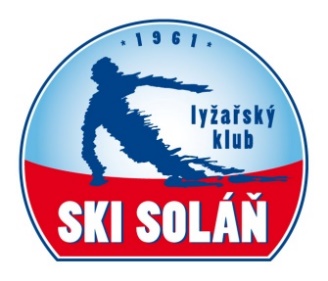              Miloš Drápala             Ředitel závodu